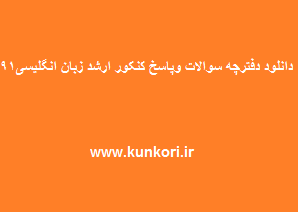 کنکوری: آخرین اخبار ارشد، دکتری، استخدامی، دانشگاهیhttps://telegram.me/joinchat/B8Y3DT0ayD4X7O1BwEw1tgwww.Kunkori.ir www.Kunkori.irگروه امتحانيشماره پاسخنامهنوع دفترچهنام رشته امتحانيکد رشته امتحانيعلوم انساني1Bمجموعه زبان انگليسي1121گزينه صحيحشماره سوالگزينه صحيحشماره سوالگزينه صحيحشماره سوالگزينه صحيحشماره سوال1763513261147715232722178453128331792544291438035543045181156231464824573322718325833338484159134493853604354101861612361113874621372121884631381131891643394144902652401151911664414164922672422172933684434182944691444194951703452202963714464212972722471223983733482233993741493241100475250225گزينه صحيحشماره سوالگزينه صحيحشماره سوالگزينه صحيحشماره سوالگزينه صحيحشماره سوال219111612131310111922162313241022193416331334103219411644134310431954165413521051196116631362106319741674137310721982168313811082199316921391109420041702140411032011171314111111202217231423112120331734143211342043174214431144205417511454115120621763146211622073177314731171208117821481118320911794149411942102180215021204211118111512121221221821152412222133183215311233214418421543124221531854155312532162186315621261217118731573127121821884158412842193189215911292220319011603130گزينه صحيحشماره سوالگزينه صحيحشماره سوالگزينه صحيحشماره سوالگزينه صحيحشماره سوال31128125142213122822523222313283253222331428425412243152852554225316286256322631728725742273182882583228319289259122932029026042302912611231292262423229326342332942643234295265423529626612362972671237298268423829926932393002704240301271241302272242303273243304274244305275245306276246307277247308278248309279249310280250